        Лесновская  общеобразовательная  школа I-III  ступеней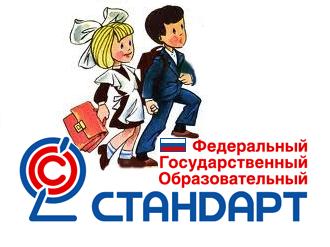                                                             учитель  начальных  классов                                           Щербак Т.Ю.	                2014  г.                   Школа – это самая удивительная лаборатория, потому что в ней создаётся будущее.  Создание  этого  будущего  зависит во многом от нашей работы.  Учитель соединяет в себе огромное  количество  профессиональных качеств - он и учёный, и предметник, и классный руководитель, и организатор, психолог и  друг. При этом  является в лаборатории,  имя  которой  «школа»,  всего лишь младшим научным сотрудником.
         Древняя мудрость гласит: « Учиться надо не для того, чтобы удивить других, а для того чтобы совершенствовать себя ». Этот путь для человека открывает школа. Здесь не работают проверенные правила, здесь всё подвергается сомнению, здесь правда не равна истине, а истина постигается путём проб и ошибок. Здесь вечно царит эксперимент, и будет царить до тех пор, пока нам есть ради кого работать.           Некоторое время назад сообщество учителей начальной школы изучало проект стандартов начального общего образования второго поколения. Учителями  были высказаны различные мнения по содержанию материалов стандарта: что-то одобрялось учителями, что-то подвергалось критике. Ясно было одно - в начальной школе наступает время перемен.На сегодняшний день Министерством образования и науки РФ утверждён Федеральный государственный стандарт второго поколения начального общего образования, и с сентября 2011 – 2012 учебного года все школы России будут обязаны работать по нему. Новый стандарт устанавливает новые требования к результатам освоения учащимися начальной школы основной образовательной программы. Они отличны от тех, которые были представлены в стандарте, принятом в 2004 году. Теперь это не только предметные результаты (ЗУНы) и общеучебные умения и действия. Помимо предметных, теперь учитель должен обеспечить и новые результаты: личностные и метапредметные (универсальные учебные действия).В национальной президентской инициативе «Наша Новая школа», утверждённой Президентом РФ Д.А. Медведевым в феврале 2010 г., говорится о том, какой должна быть школа в 21 веке. Даются характеристики новой школы. Идёт речь и об учителях - «это новые учителя, открытые ко всему новому, понимающие детскую психологию и особенности развития школьников, хорошо знающие свой предмет…».Пришло время каждому учителю разобраться, к чему новому он должен быть открыт, что ему необходимо делать по-новому. Переосмысление возможно только на основе анализа учителем своей педагогической деятельности и сравнения её результатов с результатами, установленными новым стандартом.КАК БУДУТ УЧИТЬ ПО НОВЫМ СТАНДАРТАМ?      По  требованию  ФГОС  должен измениться подход к  изучению программ  и  материала  учебников. По требованию новых стандартов полученные знания не должны быть мертвым грузом: вызубрил правило, но ничего не понял. Ребенок должен уметь свободно пользоваться этими знаниями, самостоятельно их находить и наращивать, применять в жизни. Поэтому в требованиях нового стандарта основное – это формирование и развитие у ребенка тех или иных навыков. Вот этому мы и обязаны учить, начиная с первого класса. Невозможно от ребенка, который только зубрил, зубрил и зубрил, в старших классах потребовать рассуждений, сравнений. Этому нельзя научиться за два года. Этому нужно учиться с первого класса. В этом идея стандартов. Новые ФГОС предполагают развитие личности ребенка, развитие его способностей работать в информационном пространстве. Поэтому каждый предмет хотя бы один раз в неделю должен проводиться с применением информационно-коммуникативных технологий. Это означает, что дети работают с клавиатурой, учатся писать, создавать файлы, работают со сменным носителем, знакомятся с Интернетом. Новые ФГОС также предполагают формирование развития универсальных учебных действий – это умение учиться, умение организовывать свою учебную деятельность, работать с информацией и самостоятельно выполнять задание. Кроме того, должны быть учтены личностные результаты. К ним, прежде всего, относится формирование ценностей, которые всегда были приняты в обществе — добро, мир, справедливость, терпение. Новым направлением в учебном процессе является внеурочная деятельность. Внеурочная деятельность - это возможность выбора широкого спектра занятий, направленных на развитие ребенка: изостудия, подвижные игры, легоконструирование, проектная деятельность, экскурсионная программа и т.д. Одной из отличительных черт новых стандартов является расширение общественного участия родителей в жизни школы. Родители получают возможность непосредственно влиять на образовательный процесс и более активно вовлекаться в управление школой.      Введение федерального государственного образовательного стандарта начального общего образования  ведёт  к кардинальным  изменениям в деятельности педагогов         Замечено, что при подготовке к уроку учитель затрачивает теперь почти в два раза больше времени по сравнению с прошлыми учебными годами, но при этом помимо учебника и методических рекомендаций он может воспользоваться ресурсами Интернета. Кроме того, свои наработки учителя оформляют в электронном виде, что позволяет обмениваться опытом с коллегами. Весь материал может выкладываться на сайте школы для просмотра родителями, использования при дистанционном и иных формах обучения детей.         Вместо конспекта учитель имеет возможность  приготовить сценарный план, который предоставляет ему большую свободу и определяет последовательную деятельность учащихся.                       Все чаще при планировании урока групповые и парные формы организации деятельности учащихся преобладают над фронтальными.           Теперь педагоги не должны быть привязаны к своему классному кабинету; если возникает необходимость, они могут использовать любые оборудованные помещения: кабинет прикладного творчества, внеурочной деятельности, игровую, лабораторию и т. п.           Изучая содержание ряда книг серии «Стандарты второго поколения» издательства «Просвещение», понимаешь, что в школе должны вводиться новые формы организации учебного процесса. Но основной формой обучения в начальной школе сегодня по-прежнему остаётся урок. Урок, его планирование и проведение – это то, с чем имеет дело учитель ежедневно, это то, что ему понятно.            Рассмотрим урок с позиции требований стандарта второго поколения в сравнении с уроком традиционным. В чём отличие дидактических требований к этим урокам? Что изменяется при подготовке и проведении урока современного типа  в деятельности учителя и учащихся?При подробном анализе двух типов уроков (рассмотренных выше) становится ясно, что различаются они, прежде всего, деятельностью учителя и учащихся на уроке. Ученик из присутствующего и пассивно исполняющего указания учителя на уроке традиционного типа теперь становится главным деятелем. «Нужно, чтобы дети, по возможности, учились самостоятельно, а учитель руководил этим самостоятельным процессом и давал для него материал» - слова К.Д. Ушинского отражают суть урока современного типа, в основе которого заложен принцип системно-деятельностного подхода.   Учитель призван осуществлять скрытое управление процессом обучения, быть вдохновителем учащихся. Актуальность приобретают теперь слова Уильяма Уорда: «Посредственный учитель излагает. Хороший учитель объясняет. Выдающийся учитель показывает. Великий учитель вдохновляет».Характеристика изменений в деятельности педагога, работающего                                                                                                                         по  ФГОСК сожалению, у  современного  поколения  уровень познавательной активности  в последнее время резко упал: понижается уровень мотивации учащихся к изучению предметов, уровень сформированности познавательных интересов невысокий.Как сделать так, чтобы наши ученики самостоятельно могли открывать новые знания, оценивать свой труд и, в конечном итоге, показывать  высокие результаты по предмету?В процессе организации урока важная роль отводится, конечно же, учителю. При подготовке к урокам  необходимо тщательно продумать формы и методы организации работы на уроке для активизации познавательной деятельности ученика, для привития интереса к учебе.            Очень важная роль должна  отводиться самому началу урока. Организационный этап достаточно короткий, но именно на данном этапе учитель, высказывая добрые пожелания детям, формирует положительную эмоциональную направленность. Создание доброжелательной обстановки можно достичь следующими методами: можно начать урок с эпиграфа, стихов, девиза («С малой удачи начинается большой успех»);  предложить детям подумать, что пригодится для успешной работы на уроке; можно «отправится в экспедицию», и достигнуть цели  тут помогут не только  уже приобретенные знания, но и взаимовыручка и поддержка на уроке, командный дух.       Основной целью этапа мотивации (самоопределения) является создание  условий для возникновения внутренней потребности включения в деятельность. На данном этапе есть  возможность  использовать различные методы обучения:  словесные, наглядные (демонстрации, иллюстрации, просмотр видеоматериалов). Огромный  потенциал  несут  на  себе проблемные вопросы.                Этап открытия нового знания является самым главным в структуре урока. Поэтому его важно организовать так, чтобы не только передать ученикам определенный объем знаний, но и помочь им  в развитии творческих возможностей, продуктивного мышления ребенка.  Большой  упор  по  ФГОС  делается  на  организацию групповой работы.Групповая работа активизирует процесс обучения школьников, создает широкую базу для теоретических обобщений, обеспечивает условия для овладения школьниками такими сложными умениями, как постановка целей, контроль, оценка. Велик развивающий потенциал групповой работы, при которой ученик становится важным участником общего дела – ведь от его труда зависит результат всей группы. В этих условиях школьник эффективно овладевает учебной деятельностью и накапливает предпосылки к переходу на следующую ступень в своем развитии – организации индивидуальной самостоятельной учебной деятельности. При групповой работе на уроке значительно возрастает индивидуальная помощь каждому нуждающемуся в ней ученику, как со стороны учителя, так и со стороны одноклассников. Причем помогающий тоже получает пользу, так как закрепляет свои знания. Учитель при организации групповой работы на уроке истории должен четко продумать, каким будет результат работы каждой группы: отчет, статья, график, таблица, схема, выполненные вместе. Это может быть и устный ответ, представленный одним из участников группы.Работа в группах  способствует развитию не только познавательных исследовательских способностей, а также коммуникативных способностей, умению слушать и слышать своих одноклассников. Чтобы учащимся было более комфортно работать в группах, или чтобы постепенно приучить учеников к взаимодействию в группе можно сначала организовывать работы в малых группах.Опыт показывает, что работа в малых группах дает возможность экономить время, потому что исчезает потребность выслушивать каждого ученика в большой группе или в целом классе. В малых группах ребенок чувствует себя безопасно, лучше раскрывается, может выбрать свои собственный ритм работы, развить навыки разговорной речи При первичном закреплении можно организовать самостоятельную работу, а затем коллективную проверку. На этом же этапе можно использовать метод незаконченных предложений, метод «тонких» и «толстых» вопросов. Это позволяет активизировать деятельность учащихся на данном этапе урока.На этапе рефлексии происходит подведение  итогов урока,  обсуждение того, что узнали, и того, как работали – т.е. каждый оценивает свой вклад в достижение поставленных в начале урока целей, свою активность, эффективность работы класса, увлекательность и полезность выбранных форм работы.  В конце урока ученики сами оценивают свою работу, приводят аргументы.Все перечисленные методы и формы организации работы на уроках отвечают требованиям новых стандартов, помогают вовлечь наибольшее количество учащихся в образовательный процесс, повысить интерес к предмету. Результатом таких уроков являются не только самостоятельно добытые знания. Ребята в процессе обучения овладевают навыками отбора информации, постановки цели и решения задач, которые пригодятся им не только в учебном процесс, но и в жизни. Взаимодействие и сотрудничество способствуют формированию культуры поведения.        При тщательном анализе каждого из этапов, становится понятно, что технологический процесс подготовки урока современного типа базируется на них же. Только теперь учитель на каждом этапе должен критически относиться к подбору форм, методов работы, содержания, способов организации деятельности учащихся и т.д. Ведь урок должен быть направлен на получение новых результатов: личностных, метапредметных и предметных.Изменения в деятельности обучающихся            Изменения коснулись и деятельности обучающихся. Самостоятельной работе детей на уроке отводится больше времени, чем ранее, причем характер ее стал исследовательским, творческим, продуктивным. Учащиеся выполняют задания и учатся формулировать учебные задачи, зная цель своей деятельности. Педагог при этом формирует у обучающихся навыки самоконтроля и самооценки.            Как показывает результат диагностических работ, школьники не боятся выполнять нестандартные задачи, они могут применять свои знания при решении практико-ориентированных заданий. Возможность выбора заданий, способов решения значительно снизила у детей уровень тревожности при их выполнении, повысила мотивацию к обучению.                                       ___________________________                   Введение ФГОС является сложным и многоплановым процессом.  Остро ощущается нехватка знаний. Чтобы её компенсировать необходимо  больше читать дополнительной учебной литературы,  саморазвиваться, самосовершенствоваться.                   Введение  ФГОС  началось  с  начальной  школы  не  случайно. Ведь начальная школа — это школа мотива образования, точнее, развития мотивов к познанию и творчеству. Школа мотива образования начинается не с ученика, а с учителя. И новый стандарт — это, прежде всего, стандарт побуждения учителя к обучению. Если не будет этого мотива, ничего не получится.       Необходимо помнить, что к переходу на ФГОС второго поколения должен быть готов в первую очередь учитель. Потребуется осваивать ИКТ, новые методы работы, обновленное содержание.               Новый образовательный стандарт предполагает, что учитель будет обучать детей способности применять на практике полученные знания, воспитывать личность.               Начальная школа — это школа позитивной социализации личности. Ключевые установки позитивной социализации направлены на приобщение к социальным и социально-культурным образцам поведения, социальным нормам и  эмоциям.                  Сегодня дети приходят в школу «другие», более развитые. Ребенок уже имеет свой определенный багаж знаний, умений, навыков, и поэтому обучать его по действующим стандартам, образовательным программам – затруднительно. В образовании назрела необходимость перемен. Государству нужен новый выпускник. Новый стандарт - это один из механизмов, обеспечивающий новое качество образования сначала в начальной школе, а затем и в среднем, и в старшем звене. Если  раньше  задачей  начальной   школы было научить ребенка читать и писать, то главным  в новом стандарте является личностный результат обучения, воспитания ребенка. Одна из приоритетных задач – сформировать у младшего школьника способность к обучению и самообучению на протяжении всей жизни. Очень важно, что в новом стандарте меняется оценка качества образования.                             Начальная школа — это школа диагностики развития успехов ребенка, в которой рождается главное новообразование — вера в себя. Если мы не добьемся того, что в начальной школе вера в себя, в свои возможности будет порождаться системами совместной деятельности, то школа будет и дальше плодить невротиков, тех, кто «не доиграл» в детстве. В этом уникальная задача новых стандартов, связанная со смысловыми ценностными установками.                   Ребенку должны быть предоставлены все возможности для самореализации. Например, если он что-то не понимает в математике, он может оказаться прекрасным актером, хорошим музыкантом или способным скульптором. Самое главное – это развитие ребенка. Задача не в том, чтобы дать ему сумму знаний, важно - научить его, где можно взять ту или иную информацию, как ей пользоваться, чтобы восполнить пробелы. Эти проблемы поможет решить новый стандарт образования.                     Современный учитель начальных классов должен умело подойти к реализации нового стандарта второго поколения, чтобы обеспечить качественное начальное образование. Для этого учителю необходимо сломать свои устоявшиеся стереотипы, нехватку  знаний  компенсировать чтением  дополнительной учебной  литературы, постоянно саморазвиваться, самосовершенствоваться.                       Введение ФГОС  является процессом  сложным и многоплановым, но  дает  учителю  возможность отбора содержания, выбора форм организации образовательного процесса, повышения профессионального уровня. Новые стандарты ставят перед учителем новые цели и задачи. Поэтому учитель должен учиться быть успешным в современном развивающемся обществе, осознавать, что каждый ребёнок имеет свой индивидуальный и неповторимый образ и помогать ему в развитии.                      Новый стандарт способствует развитию личности ребенка, самостоятельности, умения работать в группе, умений использования современных информационных, коммуникационных технологий. Через развитие универсальных практических умений школьник должен стать личностно, социально и  профессионально успешным.                      Работа по стандартам второго поколения находится еще в самом начале и впереди у нас еще много и побед и ошибок.                      Я думаю, что у всех всё получится!Требования к урокуТрадиционный урокУрок современного типаОбъявление темы урокаУчитель сообщает учащимсяФормулируют сами учащиесяСообщение целей и задачУчитель формулирует и сообщает учащимся, чему должны научитьсяФормулируют сами учащиеся, определив границы знания и незнанияПланированиеУчитель сообщает учащимся, какую работу они должны выполнить, чтобы достичь целиПланирование учащимися способов достижения намеченной целиПрактическая деятельность учащихсяПод руководством учителя учащиеся выполняют ряд практических задач (чаще применяется фронтальный метод организации деятельности)Учащиеся осуществляют учебные действия по намеченному плану (применяется групповой, индивидуальный методы)Осуществление контроляУчитель осуществляет контроль за выполнением учащимися практической работыУчащиеся осуществляют контроль (применяются формы самоконтроля, взаимоконтроля)Осуществление коррекцииУчитель в ходе выполнения и по итогам выполненной работы учащимися осуществляет коррекциюУчащиеся формулируют затруднения и осуществляют коррекцию самостоятельноОценивание учащихсяУчитель осуществляет оценивание учащихся за работу на урокеУчащиеся дают оценку деятельности по её результатам (самооценивание, оценивание результатов деятельности товарищей)Итог урокаУчитель выясняет у учащихся, что они запомнилиПроводится рефлексияДомашнее заданиеУчитель объявляет и комментирует (чаще – задание одно для всех)Учащиеся могут выбирать задание из предложенных учителем с учётом индивидуальных возможностейПредмет измененийТрадиционная деятельность учителяДеятельность учителя, работающего по ФГОСПодготовка к урокуУчитель пользуется жестко структурированным конспектом урокаУчитель пользуется сценарным планом урока, предоставляющим ему свободу в выборе форм, способов и приемов обученияПодготовка к урокуПри подготовке к уроку учитель использует учебник и методические рекомендацииПри подготовке к уроку учитель использует учебник и методические рекомендации, интернет-ресурсы, материалы коллег. Обменивается конспектами с коллегамиОсновные этапы урокаОбъяснение и закрепление учебного материала. Большое количество времени занимает речь учителяСамостоятельная деятельность обучающихся (более половины времени урока)Главная цель учителя на урокеУспеть выполнить все, что запланированоОрганизовать деятельность детей:• по поиску и обработке информации;• обобщению способов действия;• постановке учебной задачи и т. д.Формулирование заданий для обучающихся (определение деятельности детей)Формулировки: решите, спишите, сравните, найдите, выпишите, выполните и т. д.Формулировки: проанализируйте, докажите (объясните), сравните, выразите символом, создайте схему или модель, продолжите, обобщите (сделайте вывод), выберите решение или способ решения, исследуйте, оцените, измените, придумайте и т. д.Форма урокаПреимущественно фронтальнаяПреимущественно групповая или индивидуальнаяНестандартное ведение уроков–Учитель ведет урок в параллельном классе, урок ведут два педагога (совместно с учителями информатики, психологами и логопедами), урок проходит с поддержкой тьютора или в присутствии родителей обучающихсяВзаимодействие с родителями обучающихсяПроисходит в виде лекций, родители не включены в образовательный процессИнформированность родителей обучающихся. Они имеют возможность участвовать в образовательном процессе. Общение учителя с родителями школьников может осуществляться при помощи ИнтернетаОбразовательная средаСоздается учителем. Выставки работ обучающихсяСоздается обучающимися (дети изготавливают учебный материал, проводят презентации). Зонирование классов, холловРезультаты обученияПредметные результатыНе только предметные результаты, но и личностные, метапредметныеРезультаты обученияНет портфолио обучающегосяСоздание портфолиоРезультаты обученияОсновная оценка – оценка учителяОриентир на самооценку обучающегося, формирование адекватной самооценкиРезультаты обученияВажны положительные оценки учеников по итогам контрольных работУчет динамики результатов обучения детей относительно самих себя. Оценка промежуточных результатов обучения